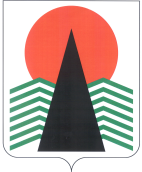 Муниципальное образованиеСельское поселение СентябрьскийНефтеюганский районХанты-Мансийский автономный округ – ЮграАДМИНИСТРАЦИЯ СЕЛЬСКОГО ПОСЕЛЕНИЯ СЕНТЯБРЬСКИЙ ПОСТАНОВЛЕНИЕп. СентябрьскийО внесении изменений в постановление администрации сельского поселения Сентябрьский от 31.01.2020 № 17-па «О порядке организации и проведения общественного обсуждения по общественной территории «Сквер Победы», подлежащей благоустройству в первоочередном порядке в 2021 году»Руководствуясь статьей 33 Федерального закона от 06.10.2003 №131-ФЗ «Об общих принципах организации местного самоуправления в Российской Федерации», Постановлением Правительства Российской Федерации от 08.10.2020 № 1630 «О внесении изменений в приложение 15 к государственной программе Российской Федерации «Обеспечение доступным и комфортным жильем и коммунальными услугами граждан Российской Федерации», Уставом муниципального образования сельское поселение Сентябрьский, с целью участия населения муниципального образования сельское поселение Сентябрьский в осуществлении местного самоуправления п о с т а н о в л я ю:1. Внести изменения в постановление администрации сельского поселения Сентябрьский от 31.01.2020 № 17-па «О порядке организации и проведения общественного обсуждения по общественной территории «Сквер Победы», подлежащей благоустройству в первоочередном порядке в 2021 году»:1.1. Пункт 2 дополнить абзацем следующего содержания:«Обеспечить возможность проведения общественного обсуждения по отбору общественных территорий, подлежащих благоустройству в рамках реализации муниципальных программ (далее - голосование по отбору общественных территорий), в электронной форме в информационно-телекоммуникационной сети «Интернет» посредством портала «Открытый регион Югры».2. Настоящее постановление подлежит официальному опубликованию (обнародованию) в информационном бюллетене «Сентябрьский вестник».3. Настоящее постановление вступает в силу после его официального опубликования (обнародования) на официальном сайте муниципального образования сельское поселение Сентябрьский.4.   Контроль за выполнением постановления осуществляю лично.Глава поселения	                    	                                      А.В. Светлаков15.12.2020№119-па